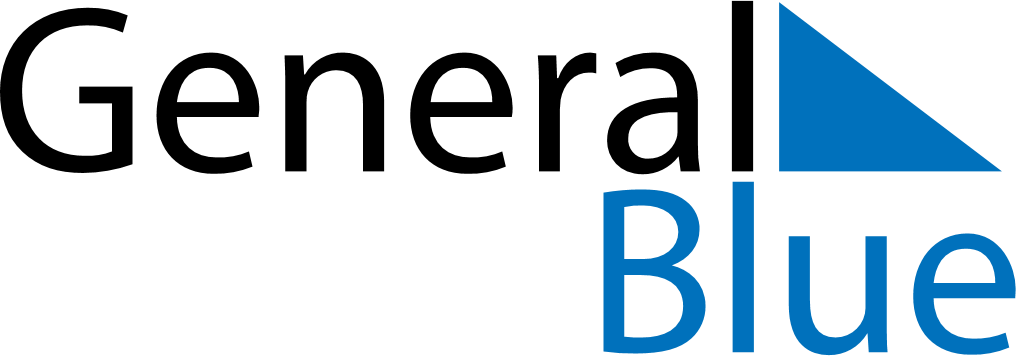 June 2025June 2025June 2025Equatorial GuineaEquatorial GuineaSUNMONTUEWEDTHUFRISAT1234567President’s Day89101112131415161718192021Corpus Christi222324252627282930